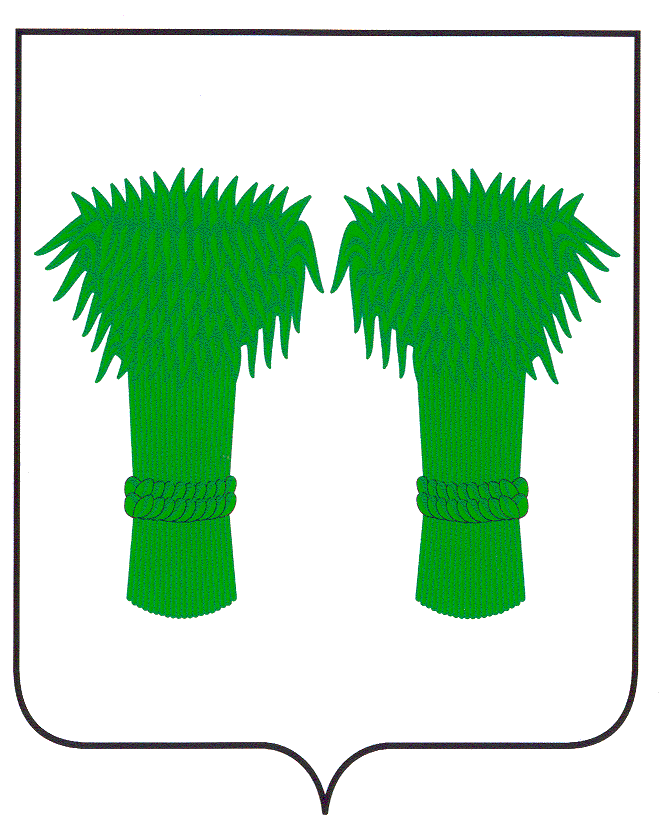  МУНИЦИПАЛЬНЫЙ  ВЕСТНИК                                       информационный бюллетень                                 Официальное издание районного Собрания депутатов и                               администрации Кадыйского муниципального районаРОССИЙСКАЯ ФЕДЕРАЦИЯ    КОСТРОМСКАЯ ОБЛАСТЬАДМИНИСТРАЦИЯ КАДЫЙСКОГО МУНИЦИПАЛЬНОГО РАЙОНАПОСТАНОВЛЕНИЕ20 ноября 2017 г. 		                                                                                                                           №  372О внесении изменений в постановлениеадминистрации Кадыйскогомуниципальногорайона № 343 от 26.10.2017 года	В целях  выполнения полномочий по вопросам местного значения Кадыйского муниципального района, руководствуясь Уставом Кадыйского муниципального района 	ПОСТАНОВЛЯЮ:Внести в постановление администрации Кадыйского муниципального района от 26.10.2017 года № 343«О перечне муниципальных программ Кадыйского муниципального района» следующие изменения и дополнения:Приложение к постановлению дополнить: п.14«14. Наименование муниципальной программы «Развитие муниципальной службы Кадыйского муниципального района Костромской области на 2018-2020 годы»,- срок утверждения муниципальной программы – 4 квартал 2017 года,- ответственный исполнитель- администрацияКадыйского муниципального района,- основные направления реализации – совершенствование организации муниципальной службы на территории района, повышение её эффективности и результативности, развитие кадрового потенциала.	2. Ответственным исполнителям муниципальных программ разработать муниципальные  программы согласно утвержденного перечня.	3.	Контроль за выполнением настоящего постановления возложить на заместителя главы по социально- экономическим вопросам администрации Кадыйского муниципального района.          4. Настоящее постановление вступает в силу с момента его официального опубликования.Глава администрацииКадыйского муниципального района    В.В. ЗайцевРОССИЙСКАЯ ФЕДЕРАЦИЯКОСТРОМСКАЯ ОБЛАСТЬАДМИНИСТРАЦИЯ КАДЫЙСКОГО МУНИЦИПАЛЬНОГО РАЙОНАПОСТАНОВЛЕНИЕ   22 ноября   2017 года                                                                                                                                                      № 376О внесении изменений в постановлениеадминистрации Кадыйского муниципальногорайона от 18.02.2016г. № 43В целях приведения в соответствие с Указом Президента Российской Федерации от 01.07.2010г. №821 «О комиссиях по соблюдению требований к служебному поведению федеральных государственных служащих и урегулированию конфликта интересов», постановляю:Внести в Постановление администрации Кадыйского муниципального района от 18.02.2016г. №43 «Об утверждении Положения о Комиссии по соблюдению требований к служебному поведению муниципальных служащих Кадыйского муниципального района  Костромской области и урегулированию конфликта интересов.» следующие изменения:Дополнить  приложение 1 «Положение о Комиссии по соблюдению требований к служебному поведению муниципальных служащих Кадыйского муниципального района  Костромской области и урегулированию конфликта интересов» пунктом 13.6 следующего содержания:«13.6  Мотивированные заключения, предусмотренные пунктами 13.1, 13.3 и 13.4 настоящего Положения, должны содержать:а) информацию, изложенную в обращениях или уведомлениях, указанных в абзацах втором и пятом подпункта 2 и подпункте 5 пункта 12 настоящего Положения;б) информацию, полученную от государственных органов, органов местного самоуправления и заинтересованных организаций на основании запросов;в) мотивированный вывод по результатам предварительного рассмотрения обращений и уведомлений, указанных в абзацах втором и пятом подпункта 2 и подпункте 5 пункта 12 настоящего Положения, а также рекомендации для принятия одного из решений в соответствии с пунктами 20, 21.3, 22.1 настоящего Положения или иного решения.».Настоящее  постановление вступает в силу с момента официального опубликования.Контроль за выполнением настоящего постановления возложить на руководителя аппарата администрации Кадыйского муниципального района. Глава администрацииКадыйского муниципального района       В.В.ЗайцевРОССИЙСКАЯ ФЕДЕРАЦИЯКОСТРОМСКАЯ ОБЛАСТЬАДМИНИСТРАЦИЯ КАДЫЙСКОГО МУНИЦИПАЛЬНОГО РАЙОНАПОСТАНОВЛЕНИЕ23 ноября 2017 года                      							                                     № 377  В соответствии со статьей 35 Федерального закона от 02.03.2007 N 25-ФЗ "О муниципальной службе в Российской Федерации", Законом Костромской области от 09.11.2007 N 210-4-ЗКО "О муниципальной службе в Костромской области", постановлением администрации Кадыйского муниципального района от 10.03.2016года №56 «Об утверждении порядка принятия решений о разработке муниципальных программ Кадыйского муниципального района, их формировании, реализации и проведения оценки эффективности их реализации», руководствуясь Уставом Кадыйского муниципального района,  п о с т а н о в л я ю:Утвердить программу «Развитие муниципальной службы в Кадыйском муниципальном районе Костромской области на 2018-2020 годы» согласно приложению.2. Определить муниципальным заказчиком - координатором Программы администрацию Кадыйского муниципального района Костромской области.3. Возложить на руководителя аппарата администрации Кадыйского муниципального района Костромской области осуществление функций по планированию, реализации и мониторингу мероприятий, предусмотренных Программой, а также по контролю и координации деятельности органов местного самоуправления Кадыйского муниципального района Костромской области по исполнению мероприятий Программы.4. Рекомендовать органам местного самоуправления поселений Кадыйского  муниципального района Костромской области разработать и принять программы развития муниципальной службы  поселений.5. Настоящее постановление вступает в силу со дня его официального опубликования.Глава администрации Кадыйского муниципального района В.В.Зайцев      Приложениек постановлению администрации Кадыйского муниципального районаот 23 ноября 2017года № 376ПРОГРАММА «РАЗВИТИЕ МУНИЦИПАЛЬНОЙ СЛУЖБЫ В КАДЫЙСКОМ  МУНИЦИПАЛЬНОМ РАЙОНЕ КОСТРОМСКОЙ ОБЛАСТИ  НА 2018-2020 ГОДЫ»1. Паспорт программы «Развитие муниципальной службы в Кадыйском муниципальном районе Костромской области  на 2018-2020 годы»Характеристика  и анализ состояния сферы реализации муниципальной программыВ соответствии с федеральным законодательством развитие муниципальной службы является приоритетным направлением государственной политики в сфере местного самоуправления. В соответствии с Федеральным законом от 02 марта 2007 года № 25-ФЗ «О муниципальной службе в Российской Федерации» развитие муниципальной службы обеспечивается, в том числе, и программами развития муниципальной службы в органах местного самоуправления.Базовыми документами для разработки данной Программы являются:Федеральный закон от 02 марта 2007 года № 25-ФЗ «О муниципальной службе в Российской Федерации»;Закон Костромской области от 09.11.2007 N 210-4-ЗКО "О муниципальной службе в Костромской области"Ранее развитие муниципальной службы  в районе  осуществлялось в соответствии с муниципальной программой «Развитие муниципальной службы Кадыйского муниципального района Костромской области на 2014-2016 годы», утвержденной постановлением администрации Кадыйского муниципального района от 27.03.2014г. № 126 В течение 2014 - 2016 годов администрацией района осуществлялся комплекс мероприятий, направленных на создание и совершенствование правовых, организационных, финансовых, методологических основ муниципальной службы и системы управления ею, формирование  квалифицированного  состава муниципальных служащих. В этот период разработано большое количество нормативных правовых актов, которыми в настоящее  время урегулированы основные вопросы муниципальной службы, отнесенные федеральным законодательством к ведению органов местного самоуправления  Российской Федерации.  Значительная работа проведена в этом направлении в 2015-2016 годах в связи с изменением системы формирования органов местного самоуправления.В пределах действия федерального  и  регионального законодательства о муниципальной службе в органах местного самоуправления района реализовались предусмотренные законодательством кадровые технологии. В соответствии с муниципальными правовыми актами поступление граждан на муниципальную службу осуществлялось, в том числе,  путем проведения конкурсов на замещение вакантных должностей муниципальной службы, а также назначения на должности муниципальной службы муниципальных служащих (граждан), состоящих в кадровом резерве. Однако конкурсные процедуры нуждаются в совершенствовании с точки зрения внедрения критериев конкурсного отбора, объективной оценки претендентов на вакантные должности муниципальной службы.  Требует  совершенствования  работа по формированию, подготовке и эффективному использованию кадрового резерва в органах местного самоуправления района.Институт муниципальной службы является одним из важнейших элементов в организации местного самоуправления и решении вопросов местного значения. Эффективность органов местного самоуправления по оказанию публичных услуг населению во многом зависит от того, насколько грамотно и профессионально будет действовать управленческий аппарат. Подготовка кадров для органов местного самоуправления является одним из инструментов повышения эффективности муниципального управления. Отсутствие необходимых знаний и профессиональных навыков муниципальных служащих приводит к низкому качеству управленческих решений.Анализ состояния кадрового потенциала муниципальных служащих  показывает следующее.По состоянию на 01.11.2017 года в администрации Кадыйского муниципального района должности муниципальной службы занимают 25 человек, из которых 24 % - мужчины, 76 % - женщины.Возрастной ценз указанного количества муниципальных служащих выглядит следующим образом:до 30 лет – 12%, от 31 до 40 лет – 24%, от 41 до 50 лет – 40%, от 51 до 60 лет – 20%, старше 60 лет – 4%.От общего количества муниципальных служащих имеют стаж муниципальной службы:до 1 года – 4%, от 1 года до 5 лет – 8 %, от 5 до 10 лет – 24%, более 10 лет – 64%.Высшее профессиональное образование имеют 92% муниципальных служащих администрации; среднее профессиональное – 8%.Опыт осуществления мероприятий по муниципальной  программе  «Развитие муниципальной службы Кадыйского муниципального района Костромской области на 2014  -  2016 годы»  выявил сложность и комплексный характер проблем развития муниципальной службы, необходимость постановки целей и задач для последующего этапа их решения. В настоящее время развитию муниципальной службы в районе, как и во всей Костромской области, присущи следующие проблемы: -  требующий систематического повышения  уровень профессионального образования муниципальных служащих; -  недостаточный уровень эффективности использования кадрового резерва как основного источника обновления и пополнения кадрового состава муниципальной службы; -  нерешенность правовых, организационных и социальных вопросов привлечения и закрепления молодых специалистов на муниципальной службе; -  недостаточный уровень престижа муниципальной службы как вида профессиональной деятельности.Все вышеуказанные проблемы тесно связаны между собой и не могут быть устранены по отдельности.  С учетом изложенного становятся очевидными значимость и необходимость принятия программы, важность реализации мероприятий по развитию муниципальной службы  в  районе.  В целях повышения эффективности работы акцент  будет  ставиться на целенаправленное и системное дополнительное профессиональное образование муниципальных служащих.  Оптимизация в органах местного самоуправления требует  от  муниципальных  служащих  наличия  знаний  одновременно  по нескольким  направлениям  деятельности.  Отсюда возникает актуальность получения дополнительного образования, постоянного расширения кругозора на основе углубленного изучения правовых, экономических, социальных, политических процессов. Это позволит также восполнить пробелы в образовании некоторых муниципальных служащих, выявленные в ходе аттестации.  Кроме того, необходимость повышения квалификации муниципальных служащих во многом обусловлена постоянным изменением нормативной правовой базы как на федеральном, так и на региональном уровнях, в том числе с учетом передаваемых полномочий с уровня субъекта Российской Федерации на уровень  органов местного самоуправления  и с одного уровня муниципального образования на другой. В рамках реализации программы предусмотрены мероприятия по разработке и реализации нормативных правовых актов, устанавливающих основные принципы работы с кадрами, направленные на стимулирование деятельности муниципальных служащих на основе объективного учета их профессионализма, компетентности, заслуг. Реализация настоящей  программы позволит продолжить качественное развитие муниципальной службы, оптимизировать  ее организацию и функционирование, внедрить современные правовые, кадровые и управленческие технологии и, как следствие, повысить эффективность и результативность кадровой политики в сфере муниципальной службы. 3. Цели и задачи реализации муниципальной программы, целевые показатели реализации муниципальной программыЦелью программы является совершенствование организации муниципальной службы на территории района, повышение ее эффективности и результативности, развитие кадрового потенциала. Для достижения указанной цели предусматривается решение следующих задач: 1. Обеспечение  оплаты труда, гарантий  и  компенсаций для  муниципальных служащих в соответствии с действующим законодательством. 2. Совершенствование нормативной  правовой базы  органов местного самоуправления по вопросам муниципальной службы;3. Формирование кадрового резерва органов местного самоуправления4. Обеспечение дополнительного профессионального  образования  муниципальных служащих.  5. Создание условий для  укрепления  позитивного имиджа муниципального служащего в обществе; 6. Реализация антикоррупционных мероприятий на муниципальной службе. Задача 1 будет решаться путем обеспечения своевременной полной выплаты заработной платы муниципальным служащим, создания условий для сохранения их здоровья. Задача 2 будет решаться на основании систематического мониторинга нормативно-правовой базы органов местного самоуправления района в сфере муниципальной службы путем разработки либо своевременного внесения изменений в муниципальные правовые акты при изменении действующего законодательства. Так, доля  муниципальных правовых актов, принятых в соответствии с действующим законодательством по вопросам муниципальной службы, составит 100% (от общего количества актов, принятых во  исполнение требований законодательства по вопросамЗадача  3  будет решаться в течение всего периода действия программы посредством  организации работы по  совершенствованию  механизма формирования, подготовки и использования кадрового резерва для замещения должностей муниципальной службы; оказания органам местного самоуправления методической помощи в организации проведения конкурсов на замещение вакантных должностей муниципальной службы и включение муниципальных служащих в кадровый резерв;  использования различных форм оценки деятельности муниципальных служащих при организации проведения аттестации муниципальных служащих; оказания информационно-методической и консультационной помощи органам местного самоуправления. Так,  доля объявленных  конкурсов  на замещение вакантных должностей муниципальной службы  составит 100% (от общего количества  должностей, на замещение которых должен  проводиться конкурс в соответствии с муниципальными актами и законодательством РФ) ежегодно в течение всего периода действия программы;  ежегодно будут проводиться  конкурсы  на включение в кадровый резерв; доля муниципальных служащих  района, прошедших аттестацию,  составит 100% (от общего количества муниципальных служащих подлежащих аттестации в текущем году) ежегодно в течение всего периода действия программы; за весь период действия будет проведено не менее 12 обучающих семинаров с муниципальными служащими  по  различным  вопросам прохождения  муниципальной службы,  обобщению  и распространению  опыта работы по различным направлениям деятельности. Задача  4  будет решаться  посредством организации дополнительного профессионального образования муниципальных служащих  района  по программам повышения квалификации,  а также участия муниципальных служащих в обучающих семинарах, проводимых высшими учебными заведениями по вопросам развития муниципальной службы и решению вопросов местного значения в органах местного самоуправления.  В результате реализации программы помимо дополнительного образования в течение трех лет повысят квалификацию за счет местного бюджета  6  муниципальных служащих. Углубленно изучат отдельные актуальные направления по решению вопросов местного значения  и развитию муниципальной службы на семинарах 12 муниципальных служащих. Для решения задачи  5  предусматривается участие муниципальных служащих района в районном конкурсе ««Лучший муниципальный служащий Кадыйского муниципального района Костромской области» и областном  конкурсе  «Лучший муниципальный служащий Костромской области», которые будет проводиться ежегодно.  В соответствии с Указом Президента Российской Федерации от 10.06.2012 № 805 «О    Дне местного самоуправления» планируется материальное стимулирование отличившихся работников органов местного самоуправления  за добросовестный эффективный труд при ежегодном проведении профессионального праздника.  Задача  6  будет  обеспечиваться путем включения антикоррупционных положений в муниципальные правовые акты при их разработке, проведения конкурсных процедур при создании  кадрового резерва и замещении вакантных должностей муниципальной службы. В тематику  обучающих семинаров с муниципальными служащими  ежегодно будут включаться вопросы по противодействию коррупции на муниципальной службе. Продолжится работа по организации представления муниципальными служащими справок о доходах, расходах, имуществе и имущественных обязательствах, соблюдению иных ограничений, связанных с прохождением муниципальной службы. Реализацию программы осуществляет  руководитель аппарата администрации Кадыйского муниципального  района  при взаимодействии с отделом по информатизационному, организационно-техническому и хозяйственному обеспечению администрации Кадыйского муниципального  района  и  структурными подразделениями администрации района.  Исполнители мероприятий несут ответственность за качественное и своевременное их выполнение, целевое и рациональное использование финансовых средств, предусмотренных  программой, своевременное информирование о проведенной работе и ее результатах.Руководитель аппарата администрации Кадыйского муниципального  района  как руководитель  программы координирует деятельность и обобщает сведения о ходе реализации программы, составляет отчет о реализации программы в установленном порядке. Финансирование программы осуществляется в пределах бюджетных ассигнований и лимитов бюджетных обязательств,  утвержденных на указанные цели администрацией района.   Руководитель аппарата администрации Кадыйского муниципального  района  организует:    - разработку проектов нормативных  правовых актов  и методологическое обеспечение реализации программы;    - сбор и систематизацию информации о реализации  мероприятий программы;    - подготовку отчетности в установленном порядке о ходе реализации  программы.Сроки реализации программы: 2018-2020 годы. Реализация мероприятий, предусмотренных  программой, позволит сформировать  высокопрофессиональный  кадровый потенциал  муниципальных служащих,  что позволит  повысить  эффективность  и результативность деятельности  муниципальных  служащих по решению вопросов местного значения. Показатели (индикаторы) достижения целей и решения задач приведены в приложении № 1 к программе.4. План мероприятий по выполнению муниципальной программыОсновные мероприятия программы представляют в совокупности комплекс мер, направленных на развитие муниципальной службы в районе: -  полное обеспечение выплат  муниципальным служащим и соблюдение гарантий, предоставленных законодательством при прохождении муниципальной службы;-  своевременная разработка муниципальных правовых актов при изменении федерального и областного законодательства в сфере муниципальной службы, в том числе в сфере противодействия коррупции; -  обучение муниципальных служащих по наиболее актуальным вопросам, новым направлениям деятельности органов местного самоуправления; -  оказание методической помощи работникам органов местного самоуправления по вопросам, связанным с прохождением муниципальной службы; -  изучение передового опыта работы в отдельных сферах муниципальной службы; -  стимулирование эффективной, качественной деятельности муниципальных служащих; Перечень основных мероприятий программы представлен в приложении № 2 к программе. 4.1. Анализ рисков реализации муниципальной программы и описание мер управления рисками реализации муниципальной программы.Выполнению поставленных в  программе задач могут помешать риски, сложившиеся под воздействием факторов внутренней и внешней среды. Внешние риски реализации программы (неуправляемые): -  изменение законодательства в части распределения полномочий между субъектами Российской Федерации и органами местного самоуправления; - изменения в части финансирования программы; -  опережающие темпы инфляции,  которые могут привести  к повышению стоимости товаров, работ и услуг; -  отсутствие образовательных программ, способствующих развитию компетенций муниципальных служащих. Внутренние риски реализации программы:-  отсутствие  координации и слаженности действий между участниками, ответственными за реализацию программы; -  недостаточное ресурсное обеспечение программы; -  формальный подход к процессу повышения квалификации, не способствующий увеличению знаний и умений в области муниципального управления. Возможные механизмы минимизации рисков: -    консультирование исполнителей, в том числе с привлечением внешних консультантов; -  проведение мониторинга выполнения  программы, регулярного анализа, и, при необходимости, ежегодной корректировки индикаторов (показателей), а также мероприятий программы.4.2. Прогноз конечных результатов реализации муниципальной программы.Реализация программы позволит сформировать  эффективный работоспособный коллектив муниципальных служащих,  обеспечивающий рациональное  использование интеллектуального потенциала,  повысить  управленческую  культуру,  укрепить  позитивный  имидж муниципального служащего в обществе.5. Ресурсное обеспечение муниципальной программы.   В соответствии с частью 1 статьи 35 Федерального закона от 02.03.2007 №25-ФЗ «О муниципальной службе в Российской Федерации», Законом Костромской области от 09.11.2007 N 210-4-ЗКО "О муниципальной службе в Костромской области" источником финансирования программы является районный бюджет. Общие затраты из средств районного бюджета на реализацию программы составят   240,0 тыс. руб., в том числе:          в 2018 году –  80,0 тыс. руб.;                                в 2019 году –  80,0 тыс. руб.;          в 2020 году – 80,0 тыс. руб.   При определении объема финансирования программы учитывались тенденции развития сферы муниципальной службы на современном этапе, наделение органов местного самоуправления новыми полномочиями. В целях обучения работников по новым направлениям деятельности предусматривается краткосрочное повышение квалификации муниципальных служащих, участие в обучающих семинарах, организуемых учебными заведениями.  На 01.11.2017г в  органах местного самоуправления  Кадыйского муниципального района работает  25  человек,  обязанных не реже одного раза в три года повышать квалификацию в соответствии  со  статьей 5 Федерального закона от 02.03.2007  №  25-ФЗ  «О муниципальной службе в Российской Федерации». К этому числу следует ежегодно добавлять 2-3 человек, вновь поступающих на службу за счет появления вакансий с учетом естественной текучести кадров. В целях обучения работников по новым направлениям деятельности, предусматривается краткосрочное повышение квалификации 3 человек ежегодно, участие в обучающих семинарах, организуемых учебными заведениями, 5-6 человек ежегодно, за счет средств местного бюджета.  Средняя стоимость обучения одного муниципального служащего, в соответствии с коммерческими предложениями на оказание образовательных услуг по организации повышения квалификации в 2017 году, составляет 12,0-15,0 тыс. рублей. Стоимость обучения 1 человека на семинаре в 2017 году составляла от 2,0 до 4,0  тыс.  рублей.  Для расчетов финансирования программы используется усредненное значение стоимости обучения  1 муниципального служащего  –  3,0 тыс. рублей. В целях повышения престижа муниципальной службы, а также формирования управленческой культуры и укрепления  позитивного имиджа муниципального служащего в обществе, а также повышения материального и морального стимулов для муниципальных служащих планируется  премирование отличившихся работников  к профессиональному празднику.  Средства на материальное стимулирование отличившихся работников органов местного самоуправления за добросовестный эффективный труд  предусмотрены в соответствии с  Указом Президента Российской Федерации от 10.06.2012 № 805 «О  Дне местного самоуправления». Объемы финансового обеспечения программы утверждаются решением Собрания депутатов Кадыйского муниципального района на соответствующий год и плановый период и подлежат ежегодному уточнению при формировании районного бюджета, могут быть  скорректированы в процессе исполнения районного бюджета  в  установленном порядке по основаниям, установленным статьями 217 и 232 Бюджетного кодекса Российской Федерации.   Информация по ресурсному обеспечению программы представлена в приложении № 3 к программе.5.1. Оценка эффективности программы. В  рамках реализации муниципальной  программы муниципальные  услуги населению не предоставляются. Оценка эффективности реализации муниципальной программы производится в соответствии с  постановлением администрации Кадыйского муниципального района  от 10.03.2016г. № 56 «Об утверждении Порядка принятия решений о разработке муниципальных программ Кадыйского муниципального района, их формирования, реализации и проведения оценки эффективности их реализации»Приложение 1 к программеСВЕДЕНИЯ ОБ ИНДИКАТОРАХ И ПОКАЗАТЕЛЯХМУНИЦИПАЛЬНОЙ ПРОГРАММЫ И ИХ ЗНАЧЕНИЯХ	Приложение № 2 к программеПеречень основных мероприятий муниципальной программыРесурсное обеспечение реализации муниципальной программыРОССИЙСКАЯ  ФЕДЕРАЦИЯКОСТРОМСКАЯ  ОБЛАСТЬАДМИНИСТРАЦИЯ КАДЫЙСКОГО МУНИЦИПАЛЬНОГО РАЙОНАПОСТАНОВЛЕНИЕ24 ноября  2017 года                                                                                                                                                 №  379Об утверждении видов муниципальногоконтроля и органов местного самоуправления,уполномоченных на их осуществление натерритории Кадыйского муниципальногорайонаВ соответствии со статьей 17.1 Федерального закона от 06.10.2003 № 131-ФЗ «Об общих принципах организации местного самоуправления в Российской Федерации», Федеральным законом от 26.12.2008 № 294-ФЗ «О защите прав юридических лиц и индивидуальных предпринимателей при осуществлении государственного контроля (надзора) и муниципального контроля», Решением Собрания депутатов Кадыйского муниципального района от 28.09.2017г. №199 «О порядке ведения перечня видов муниципального контроля и органов местного самоуправления, уполномоченных на их осуществление на территории Кадыйского муниципального района», руководствуясь Уставом Кадыйского муниципального района,постановляю:Утвердить Перечень видов муниципального контроля и органов местного самоуправления, уполномоченных на их осуществление на территории Кадыйского муниципального района (прилагается).
2. Отделу по информатизационному, организационно-техническому и хозяйственному обеспечению (Третьяков С.В.) разместить  Перечень    на   официальном   сайте   администрации  Кадыйского муниципального  района  Костромской  области  в  сети   «Интернет». 3. Контроль над исполнением настоящего постановления оставляю за  собой.4.   Настоящее постановление вступает в силу с момента подписания. Глава администрацииКадыйского муниципального района      В. В. Зайцев.ПриложениеК постановлению администрацииКадыйского муниципального районаот «24» ноября 2017г. № 379Перечень видов муниципального контроля и органов местного самоуправления, уполномоченных на их осуществление на территории Кадыйского муниципального районаРОССИЙСКАЯ ФЕДЕРАЦИЯКОСТРОМСКАЯ ОБЛАСТЬАДМИНИСТРАЦИЯ КАДЫЙСКОГО МУНИЦИПАЛЬНОГО РАЙОНАПОСТАНОВЛЕНИЕ «  29  »   ноября   2017 года                                                                                                                                          №  383 О внесении изменений в постановление администрации Кадыйского муниципального  района от 29 января  2015г. № 34 в редакции постановления от 19.12.2016года № 349     В соответствии с постановлением администрации Костромской области от 27 ноября 2017 года № 446-а «Об установлении максимального размера родительской платы за присмотр и уход за детьми в муниципальных образовательных организациях Костромской области, реализующих образовательную программу дошкольного образования», руководствуясь Уставом Кадыйского муниципального района,Постановляю:1.Внести следующие изменения в постановление администрации Кадыйского муниципального района от      29 января 2015 года № 34 «Об утверждении Порядка взимания платы с родителей (законных представителей) за присмотр и уход за детьми в муниципальных образовательных организациях Кадыйского муниципального района, реализующих образовательную программу дошкольного образования»,(в редакции постановления от 19.12.2016года № 349):1.1Пункт 2 приложения к постановлению «Порядок взимания платы с родителей (законных представителей) за присмотр и уход за детьми в муниципальных образовательных организациях Кадыйского муниципального района реализующих образовательную программу дошкольного образования»  изложить в следующей редакции:«2. Размер платы, взимаемой с родителей (законных представителей) за присмотр и уход за ребенком в дошкольных образовательных организациях Кадыйского муниципального района, составляет:-58руб.85 коп. в день в МКДОУ детских садах № 1, № 3 п. Кадый-46руб.59коп. в день в  МКДОУ Завражном, Котловском, Вёшкинском детских садах, дошкольных группах МКОУ Столпинской, Екатеринкинской, Текунской, Дубковской, Чернышевской и Паньковской школ».2.Контроль за выполнением настоящего постановления возложить на заместителя главы администрации района по социально-экономическим вопросам.3.Настоящее постановление вступает в силу с 1 декабря 2017 года  и подлежит официальному опубликованию.     Глава администрации     Кадыйского муниципального района      В.В.ЗайцевОб утверждении программы «Развитие муниципальной службы в Кадыйском муниципальном районе Костромской области на 2018 - 2020 годы»Наименование программыпрограмма «Развитие муниципальной службы в Кадыйском муниципальном районе Костромской области на 2018-2020 годы» Заказчик ПрограммыАдминистрация Кадыйского муниципального района Костромской области Ответственный исполнитель муниципальной программы Руководитель аппарата администрации Кадыйского муниципального района Костромской областиИсполнителиАдминистрация Кадыйского муниципального района Костромской областиЦель  Программы Совершенствование организации муниципальной службы на территории района, повышение ее эффективности и результативности, развитие кадрового потенциалаЗадачи ПрограммыОбеспечение  оплаты труда, гарантий  и  компенсаций для  муниципальных служащих в соответствии с действующим законодательством. Совершенствование нормативной  правовой базы  органов местного самоуправления по вопросам муниципальной службы;. Формирование кадрового резерва органов местного самоуправленияОбеспечение дополнительного профессионального  образования  муниципальных служащих.  Создание условий для  укрепления  позитивного имиджа муниципального служащего в обществе; Реализация антикоррупционных мероприятий на муниципальной службе.Целевые индикаторы и показателиПриведение нормативной правовой базы администрации района по вопросам муниципальной службы, вопросам противодействия коррупции в соответствие с федеральным и областным законодательствомКоличество обучающих семинаров с муниципальными служащими, в том числе по вопросам противодействия коррупцииПроведение своевременной аттестации муниципальных служащих (каждый муниципальный служащий должен пройти аттестацию один раз в три года), квалификационного экзамена.Количество муниципальных служащих, получивших дополнительное профессиональное образование по программам повышения квалификацииКоличество муниципальных служащих, принявших  участие в семинарах, организуемых учебными заведениями по актуальным направлениям деятельности ОМСКоличество муниципальных служащих, включенных в кадровый резервСроки и этапы реализации ПрограммыПрограмма реализуется с  2018 по 2020 годОбъёмы и источники финансирования ПрограммыНа реализацию Программы необходимо 240,0 тыс. рублей, в т.ч.:2018 – 80,0 тыс. руб.;2019 – 80,0 тыс. руб.;2020 – 80,0 тыс. руб.Ожидаемые результаты  реализации ПрограммыВ результате реализации Программы ожидается:- повышение квалификации муниципальных служащих администрации района;- создание условий для развития муниципальной службы, что будет способствовать повышению эффективности кадровой политики в сфере муниципальной службы;- реализация антикоррупционных мероприятий на муниципальной службе№ п/пНаименование   целевогопоказателяЕдиницаизмеренияЕдиницаизмерения  Значения показателей    Значения показателей    Значения показателей    Значения показателей  № п/пНаименование   целевогопоказателяЕдиницаизмеренияЕдиницаизмерения201720182019202012334567Муниципальная программа «Развитие муниципальной службы в Кадыйском муниципальном  районе на 2018-2020 годы»Муниципальная программа «Развитие муниципальной службы в Кадыйском муниципальном  районе на 2018-2020 годы»Муниципальная программа «Развитие муниципальной службы в Кадыйском муниципальном  районе на 2018-2020 годы»Муниципальная программа «Развитие муниципальной службы в Кадыйском муниципальном  районе на 2018-2020 годы»Муниципальная программа «Развитие муниципальной службы в Кадыйском муниципальном  районе на 2018-2020 годы»Муниципальная программа «Развитие муниципальной службы в Кадыйском муниципальном  районе на 2018-2020 годы»Муниципальная программа «Развитие муниципальной службы в Кадыйском муниципальном  районе на 2018-2020 годы»Муниципальная программа «Развитие муниципальной службы в Кадыйском муниципальном  районе на 2018-2020 годы»1Оценка эффективности деятельности органов местного самоуправления района администрацией Костромской области№ места в мониторинге1111Не ниже 10Не ниже 10Не ниже 102Соответствие оплаты труда, гарантий и компенсаций для муниципальных служащих действующему законодательству%1001001001001003Доля МПА по вопросам муниципальной службы, соответствующих действующему законодательству, в общем числе принятых МПА%100 100 1001001004Количество протестов и представлений контрольно-надзорных органов в отношении принятых МПА по вопросам муниципальной службыединиц 33Не более 2Не более 1Не более 15 Количество районных обучающих семинаров с муниципальными служащимиединиц 44Не менее 4Не менее 4Не менее 46Доля муниципальных служащих, прошедших аттестацию, в общем числе муниципальных служащих, подлежащих аттестации в текущем году %100 100 100 100 100 7Количество муниципальных служащих, получивших дополнительное профессиональное образование по программам повышения квалификациичеловек00Не  менее 2Не  менее 2Не  менее 28Количество муниципальных служащих, принявших  участие в семинарах, организуемых учебными заведениями по актуальным направлениям деятельности ОМСчеловек44Не  менее 4Не  менее 4Не  менее 49Количество муниципальных служащих, включенных в кадровый резервчеловек00Не  менее 4Не  менее 4Не  менее 410Количество работников ОМС, награжденных за успехи в профессиональной деятельностичеловек151515151511Количество участников конкурса на звание «Лучший муниципальный служащий Костромской области»человек0011112Доля принятых муниципальных правовых актов,   соответствующих  действующему  законодательству  по вопросам противодействия коррупции, в общем числе принятых МПА%10010010010010013Количество протестов и представлений контрольно-надзорных органов по вопросам противодействия коррупцииединиц33Не более 2Не более 1Не более 114Доля должностей муниципальной службы, замещенных в результате конкурса на замещение вакантных должностей муниципальной службы либо на основе назначения из кадрового резерва, в общем числе замещенных должностей%6060607510015Доля муниципальных служащих, своевременно предоставивших справки о доходах, расходах, имуществе и имущественных обязательствах, в общем числе муниципальных служащих, обязанных представлять указанные сведения%100100100100100  № п/п Номер и   наименование
  основного  мероприятияОтветственный
 исполнитель     Срок     выполненияОжидаемый
непосредственный 
результат
Связь с  
показателями муниципальной   программы 
  1234561Мониторинг доли расходов на содержание муниципальных служащих в общем объеме расходов бюджетаОтдел учета и отчетностиЕжеквартально Соответствие доли расходов на содержание муниципальных служащих в общем объеме расходов бюджета установленному нормативуДоля расходов на содержание муниципальных служащих в общем объеме расходов бюджета 2Финансовое обеспечение деятельности аппарата муниципальных служащих в администрации районаОтдел учета и отчетностипостоянноУстойчивая работа по выполнению полномочий по решению вопросов местного значения Соответствие  оплаты труда, гарантий и компенсаций для муниципальных служащих   действующему законодательству3.Проведение мониторинга действующих МПА по вопросам муниципальной службыЮрисконсульт, отдел по информатизационному, организационно-техническому и хозяйственному обеспечениюпостоянноПринятие решения о внесении изменений в МПА при несоответствии федеральному  и областному законодательствуДоля МПА по вопросам муниципальной службы,   соответствующих   действующему   законодательству, в общем числе принятых МПА.Количество протестов и представлений контрольно-надзорных органов в отношении принятых муниципальных правовых актов4Разработка проектов МПА и внесение изменений в действующие МПА по вопросам муниципальной службыРуководитель аппарата, юрисконсультпостоянноСвоевременное внесение изменений в МПА при изменении федерального и областного законодательства Доля МПА по вопросам муниципальной службы,   соответствующих   действующему   законодательству, в общем числе принятых МПА.Количество протестов и представлений контрольно-надзорных органов в отношении принятых муниципальных правовых актов5Организация и проведение семинаров по применению положений правовых актов в ходе исполнения работниками ОМС полномочий по решению вопросов местного значения, по вопросам противодействия коррупцииотдел по информатизационному, организационно-техническому и хозяйственному обеспечениюежеквартальноОказание методической и практической помощи работникам ОМС, направленной на качественное и эффективное выполнение должностных обязанностейИсключение коррупциогенных факторов из организации прохождения муниципальной службы, соблюдение муниципальными служащими действующего законодательства по вопросам противодействия коррупцииКоличество проведенных обучающих семинаров с муниципальными служащими.Доля муниципальных служащих, прошедших аттестацию, к общему числу муниципальных служащих, подлежащих аттестации.Количество протестов и представлений контрольно-надзорных органов по вопросам противодействия коррупции6Участие в совещаниях с работниками ОМС по применению положений правовых актов в ходе исполнения работниками ОМС полномочий по решению вопросов местного значения, по вопросам противодействия коррупцииРуководитель аппарата, юрисконсультПостоянно в соответствии с планом работыОказание методической и практической помощи работникам ОМС, направленной на качественное и эффективное выполнение должностных обязанностей Доля муниципальных служащих, прошедших аттестацию, к общему числу муниципальных служащих, подлежащих аттестации.7Организация и проведение аттестации муниципальных служащихРуководитель аппаратаЕжегодноПовышение качества и эффективности работы, выполняемой муниципальными служащими, объективная оценка профессиональной деятельности муниципальных служащих Доля муниципальных служащих, прошедших аттестацию, к общему числу муниципальных служащих, подлежащих аттестации.8Мониторинг состояния профессионального уровня муниципальных служащихРуководитель аппаратаЕжегодноСвоевременной выявление необходимости получения дополнительного профессионального образования и принятие решения о форме обученияКоличество муниципальных служащих, получивших дополнительное профессиональное образование по программам повышения квалификацииКоличество муниципальных служащих, принявших  участие в семинарах, организуемых учебными заведениями по актуальным направлениям деятельности органов местного самоуправления.9Организация обучения муниципальных служащих в форме краткосрочного повышения квалификацииРуководитель аппаратаЕжегодно, по согласованию с учебными заведением Формирование профессионального кадрового состава органов местного самоуправления, качественное и эффективное выполнение муниципальными служащими должностных обязанностей  Количество муниципальных служащих, получивших дополнительное профессиональное образование по программам повышения квалификации10Организация обучения муниципальных служащих на краткосрочных семинарах, организуемых учебными заведениями по актуальным направлениям деятельности органов местного самоуправленияРуководитель аппаратаЕжегодно Формирование профессионального кадрового состава органов местного самоуправления, качественное и эффективное выполнение муниципальными служащими должностных обязанностей  Количество муниципальных служащих, принявших  участие в семинарах, организуемых учебными заведениями по актуальным направлениям деятельности органов местного самоуправления.11Организация и проведение конкурсов на включение в муниципальный резерв кадров Руководитель аппарата, отдел по информатизационному, организационно-техническому и хозяйственному обеспечению Ежегодно Формирование профессионального кадрового состава органов местного самоуправления  Количество муниципальных служащих, включенных в кадровый резерв12Организация и проведение Дня местного самоуправленияРуководитель аппарата, отдел по информатизационному, организационно-техническому и хозяйственному обеспечениюЕжегодноФормирование престижа муниципальной службы и позитивного имиджа муниципального служащего в обществеКоличество муниципальных служащих, награжденных за успехи в профессиональной деятельности13Проведение конкурса «Лучший муниципальный служащий Кадыйского муниципального района Костромской области»Руководитель аппарата, отдел по информатизационному, организационно-техническому и хозяйственному обеспечениюЕжегодноФормирование престижа муниципальной службы и позитивного имиджа муниципального служащего в обществеКоличество участников конкурса на звание «Лучший муниципальный служащий Кадыйского муниципального района Костромской области»14Выявление и подготовка кандидатов для участия в конкурсе на звание «Лучший муниципальный служащий Костромской области»Руководитель аппаратаЕжегодноФормирование престижа муниципальной службы и позитивного имиджа муниципального служащего в обществеКоличество участников конкурса на звание «Лучший муниципальный служащий Костромской области»15Подготовка материалов для размещения на сайте муниципального образования и в СМИ о деятельности ОМСотдел по информатизационному, организационно-техническому и хозяйственному обеспечениюЕжегодноФормирование престижа муниципальной службы и позитивного имиджа муниципального служащего в обществеКоличество публикаций (выступлений) в СМИ по освещению лучших практик реализации направлений муниципальной службы16Проведение антикоррупционного мониторинга действующих МПА ЮрисконсультпостоянноПринятие решения о внесении изменений в МПА при несоответствии федеральному  и областному законодательствуДоля МПА по вопросам противодействия коррупции,  соответствующих  действующему   законодательству, в общем числе принятых МПА.Количество протестов и представлений контрольно-надзорных органов по вопросам противодействия коррупции17Разработка проектов МПА и внесение изменений в действующие МПА по вопросам противодействия коррупцииРуководитель аппарата, юрисконсультпостоянноСвоевременное внесение изменений в МПА при изменении федерального и областного законодательства Доля МПА по вопросам противодействия коррупции,  соответствующих  действующему   законодательству, в общем числе принятых МПА.Количество протестов и представлений контрольно-надзорных органов по вопросам противодействия коррупции18Организация работы по приему у муниципальных служащих справок о доходах, расходах, имуществе и имущественных обязательствахРуководитель аппаратаЕжегодноСоблюдение муниципальными служащими действующего законодательства по вопросам противодействия коррупцииДоля муниципальных служащих, своевременно предоставивших справки о доходах, расходах, имуществе и имущественных обязательствах, в общем числе муниципальных служащих, обязанных представлять указанные сведения19Организация и проведение конкурсов на замещение вакантных должностей муниципальной службы и включение в муниципальный резерв кадровРуководитель аппаратаЕжегодноФормирование профессионального кадрового состава органов местного самоуправления на основе объективной оценки профессиональных качеств кандидатовДоля должностей муниципальной службы, замещенных в результате конкурса на замещение вакантных должностей муниципальной службы либо на основе назначения из кадрового резерва, в общем числе замещенных должностей муниципальной службыПриложение № 3 к программеНаименование 
муниципальной
программы, основного   
  мероприятияНаименование 
муниципальной
программы, основного   
  мероприятияОтветственный исполнитель, соисполнители программы, основного мероприятияГлавные распорядители бюджетных средствИсточник финансированияРасходы (тыс. рублей)    
     по годам реализацииРасходы (тыс. рублей)    
     по годам реализацииРасходы (тыс. рублей)    
     по годам реализацииРасходы (тыс. рублей)    
     по годам реализацииНаименование 
муниципальной
программы, основного   
  мероприятияНаименование 
муниципальной
программы, основного   
  мероприятияОтветственный исполнитель, соисполнители программы, основного мероприятияГлавные распорядители бюджетных средствИсточник финансирования2018 год2019 год2020 годЗа весь период реализации123456789Муниципальная
программа   «Развитие муниципальной службы Кадыйского муниципального района Костромской области на 2018-2020 годы»   Муниципальная
программа   «Развитие муниципальной службы Кадыйского муниципального района Костромской области на 2018-2020 годы»   Руководитель аппаратаАдминистрация районаВсего          80,0 80,0 80,0 240,0 Муниципальная
программа   «Развитие муниципальной службы Кадыйского муниципального района Костромской области на 2018-2020 годы»   Муниципальная
программа   «Развитие муниципальной службы Кадыйского муниципального района Костромской области на 2018-2020 годы»   Руководитель аппаратаАдминистрация районаРайонный бюджет80,0 80,0 80,0 240,0 1Мониторинг доли расходов на содержание муниципальных служащих в общем объеме расходов бюджетаРуководитель аппаратаАдминистрация районаВсего00003Правовое и методическое обеспечение муниципальной службыРуководитель аппарата, юрисконсультАдминистрация районаВсего00004Мониторинг состояния профессионального уровня муниципальных служащихРуководитель аппаратаАдминистрация районаВсего00005Организация обучения муниципальных служащих в форме краткосрочного повышения квалификацииРуководитель аппаратаАдминистрация районаВсего          30,030,030,090,0Организация обучения муниципальных служащих в форме краткосрочного повышения квалификацииРуководитель аппаратаАдминистрация районаРайонный бюджет30,030,030,090,06Организация обучения муниципальных служащих на краткосрочных семинарах, организуемых учебными заведениями по актуальным направлениям деятельности органов местного самоуправленияРуководитель аппаратаАдминистрация районаВсего          19,019,019,057,0Организация обучения муниципальных служащих на краткосрочных семинарах, организуемых учебными заведениями по актуальным направлениям деятельности органов местного самоуправленияРуководитель аппаратаАдминистрация районаРайонный бюджет19,019,019,057,07Участие в мероприятиях Ассоциации «Совет муниципальных образований Костромской области»Руководитель аппаратаАдминистрация района8Организация и проведение конкурсов на включение в муниципальный резерв кадровРуководитель аппаратаАдминистрация районаВсего00009Организация и проведение семинаров по  исполнению полномочий по решению вопросов местного значения с использованием лучших практикОтдел по информатизационному, организационно-техническому и хозяйственному обеспечениюАдминистрация районаВсего000010Проведение конкурса «Лучший муниципальный служащий Кадыйского муниципального района Костромской области»Руководитель аппаратаАдминистрация районаВсего6,06,06,018,010Проведение конкурса «Лучший муниципальный служащий Кадыйского муниципального района Костромской области»Руководитель аппаратаАдминистрация районаРайонный бюджет6,06,06,018,011Выявление и подготовка кандидатов для участия в конкурсе на звание «Лучший муниципальный служащий Костромской области»Руководитель аппаратаАдминистрация районаВсего000012Подготовка материалов для размещения на сайте муниципального образования и в СМИ о деятельности ОМСОтдел по информатизационному, организационно-техническому и хозяйственному обеспечениюАдминистрация районаВсего25,025,025,075,013 Противодействие коррупции на муниципальной службеРуководитель аппарата, юрисконсультАдминистрация районаВсего0000№ п/пНаименование  вида муниципального контроля, осуществляемого на территории Кадыйского муниципального районаНаименование органа местного самоуправления Кадыйского муниципального района, уполномоченного на осуществление соответствующего вида муниципального контроля (с указанием наименования структурного подразделения органа местного самоуправления Кадыйского муниципального района, наделенного соответствующими полномочиями)Реквизиты нормативных актов Российской Федерации, Костромской области, муниципальных правовых актов Кадыйского муниципального района, регулирующих соответствующий вид муниципального контроля12341Муниципальный контроль за обеспечением сохранности автомобильных дорог местного значения вне границ населенных пунктов в границах муниципального образования «Кадыйский муниципальный район».Администрация Кадыйского муниципального района в лице Отдела архитектуры, строительства, ЖКХ, дорожного хозяйства, транспорта, природных ресурсов и охраны окружающей средып.1 ч.1 ст.13 Федерального закона от 08.11.2007 № 257-ФЗ «Об автомобильных дорогах и о дорожной деятельности в Российской Федерации и о внесении изменений в отдельные законодательные акты Российской Федерации»  п.5 ч.1 ст.16 Федерального закона от 06.10.2003 № 131-ФЗ «Об общих принципах организации местного самоуправления в Российской Федерации» Постановление администрации Кадыйского муниципального района Костромской области от 07.10.2013 года № 490 «Об утверждении административного регламента исполнения муниципальной функции по муниципальному контролю за обеспечением сохранности автомобильных дорог местного значения вне границ населенных пунктов в границах муниципального образования «Кадыйский муниципальный район».2Муниципальный земельный контрольАдминистрация Кадыйского муниципального района, в лице отдела по экономике, имущественно-земельным отношениям, размещению муниципального заказа, ценообразованию, предпринимательству и защите прав потребителейСтатья 72 Земельного кодекса РФ;ФЗ от 24.07.2002 года № 101-ФЗ «Об обороте земель сельскохозяйственного назначения»;Постановление Правительства РФ от 26.12.2014 года № 1515 «Об утверждении Правил взаимодействия федеральных органов исполнительной власти, осуществляющих государственный земельный надзор, с органами, осуществляющими муниципальный земельный контроль»;Постановление Администрации Костромской области от 13.05.2015 года № 181-а «Об утверждении Порядка осуществления муниципального земельного контроля на территории Костромской области»;Распоряжение Администрации Костромской области от 16.09.2008 года № 503-ра «О взаимодействии исполнительных органов государственной власти Костромской области с органами местного самоуправления Костромской области по вопросам управления и распоряжения земельными участками, расположенными на территории Костромской области»;Постановление администрации Кадыйского муниципального района от  25.05.2017 года № 143 « Об утверждении административного регламента исполнения муниципальной функции по муниципальному земельному контролю на территории Кадыйского муниципального района».Информационный бюллетень выходит не реже 1 раза в квартал.Тираж 10 экземпляров.Учредители: Собрание депутатов и администрация Кадыйского муниципального района.Адрес: 157980 Костромская область п. Кадый ул. Центральная д. 3; тел./факс (49442) 3-40-08 .